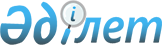 О внесении изменений и дополнений в решение VІІІ сессии областного маслихата VІ созыва от 12 декабря 2016 года № 64-VІ "Об областном бюджете на 2017-2019 годы"
					
			Утративший силу
			
			
		
					Решение Атырауского областного маслихата от 13 декабря 2017 года № 166-VI. Зарегистрировано Департаментом юстиции Атырауской области 20 декабря 2017 года № 4010. Утратило силу решением Атырауского областного маслихата от 16 марта 2018 года № 207-VI
      Сноска. Утратило силу решением Атырауского областного маслихата от 16.03.2018 № 207-VI (вводится в действие после дня его первого официального опубликования).
      В соответствии со статьей 108 Бюджетного кодекса Республики Казахстан от 4 декабря 2008 года, подпунктом 1) пункта 1 статьи 6 Закона Республики Казахстан от 23 января 2001 года "О местном государственном управлении и самоуправлении в Республике Казахстан" и рассмотрев предложение акимата об уточнении областного бюджета на 2017-2019 годы, областной маслихат VІ созыва на ХІХ сессии РЕШИЛ:
      1. Внести в решение VІІІ сессии областного маслихата VІ созыва от 12 декабря 2016 года № 64-VІ "Об областном бюджете на 2017-2019 годы" (зарегистрировано в реестре государственной регистрации нормативных правовых актов за № 3743, опубликовано 11 января 2017 года в газете "Прикаспийская коммуна") следующие изменения и дополнения: 
      в пункте 1:
      в подпункте 1): 
      цифры "188 360 779" заменить цифрами "185 536 332";
      цифры "75 491 474" заменить цифрами "69 414 548";
      цифры "2 519 339" заменить цифрами "2 630 518";
      цифры "110 347 730" заменить цифрами "113 489 030";
      в подпункте 2): 
      цифры "212 728 820" заменить цифрами "209 961 258";
      в подпункте 3): 
      цифры "2 619 667" заменить цифрами "2 574 337";
      цифры "4 459 573" заменить цифрами "4 477 573";
      цифры "1 839 906" заменить цифрами "1 903 236";
      в подпункте 4): 
      цифры "-5 976" заменить цифрами "-6 076";
      цифры "5 976" заменить цифрами "6 076";
      в подпункте 5): 
      цифры "-26 981 732" заменить цифрами "-26 993 187";
      в подпункте 6): 
      цифры "26 981 732" заменить цифрами "26 993 187";
      в пункте 2:
      в абзаце "по индивидуальному подоходному налогу с доходов, облагаемых у источника выплаты" строки: "Жылыойскому району и городу Атырау – 50%;" изложить в следующей редакции:
      "Жылыойскому району - 90% и городу Атырау – 58%;"
      в абзаце "по социальному налогу":
      строки "Курмангазинскому, Индерскому, Исатайскому, Кзылкогинскому, Макатскому районам – 100%; Махамбетскому району - 90%; Жылыойскому району и городу Атырау – 50%;" изложить в следующей редакции:
      "Курмангазинскому, Индерскому, Исатайскому, Кзылкогинскому, Макатскому и Жылыойскому районам - 100%; Махамбетскому району - 90% и городу Атырау – 60%;"
      в пункте 7:
      строки "4 369 тысяч тенге – на проведение учений по действиям при угрозе и возникновении кризисной ситуации;" исключить;
      цифры "57 234" заменить цифрами "55 398";
      цифры "94 527" заменить цифрами "6 500"; 
      цифры "98 818" заменить цифрами "118 378";
      строки "40 306 тысяч тенге – на доплату учителям, прошедшим стажировку по языковым курсам;" исключить;
      цифры "4 745 096" заменить цифрами "4 761 585";
      цифры "79 138" заменить цифрами "79 028";
      цифры "156 519" заменить цифрами "148 882";
      цифры "3 675 402" заменить цифрами "4 001 514";
      строки "250 000 тысяч тенге – на материально-техническое оснащение организаций здравоохранения на местном уровне;" исключить;
      цифры "236 723" заменить цифрами "212 997";
      цифры "16 028" заменить цифрами "17 866";
      цифры "292 491" заменить цифрами "291 459";
      дополнить строками следующего содержания:
      "195 360 тысяч тенге – на повышение должностных окладов сотрудников органов внутренних дел;
      1 818 326 тысяч тенге – для компенсации потерь в результате сокращения периода повышенных ставок акцизов на бензин и дизельное топливо;"
      в пункте 8:
      цифры "100 258" заменить цифрами "258";
      в пункте 9:
      цифры "9 347 396" заменить цифрами "8 916 918";
      цифры "1 390 922" заменить цифрами "1 379 148"; 
      цифры "2 000 000" заменить цифрами "3 500 000";
      в пункте 12:
      цифры "331 069" заменить цифрами "331 048";
      цифры "3 443 348" заменить цифрами "3 363 680";
      цифры "842 870" заменить цифрами "814 259";
      цифры "1 290 447" заменить цифрами "1 185 884";
      цифры "313 144" заменить цифрами "314 854";
      цифры "42 695" заменить цифрами "44 956";
      цифры "143 466" заменить цифрами "141 111";
      цифры "454 000" заменить цифрами "397 233";
      цифры "796 876" заменить цифрами "749 144";
      цифры "117 045" заменить цифрами "113 204";
      цифры "125 482" заменить цифрами "116 560";
      цифры "245 014" заменить цифрами "225 896";
      цифры "40 253" заменить цифрами "39 960";
      цифры "333 738" заменить цифрами "98 079";
      цифры "10 139" заменить цифрами "6 700";
      цифры "56 601" заменить цифрами "54 307";
      цифры "10 000" заменить цифрами "52 000";
      цифры "84 400" заменить цифрами "68 556";
      в пункте 13:
      цифры "1 545 882" заменить цифрами "1 187 282";
      цифры "2 431 934" заменить цифрами "2 411 523";
      цифры "151 877" заменить цифрами "139 417";
      цифры "1 686 646" заменить цифрами "1 667 897";
      цифры "110 574" заменить цифрами "103 833";
      цифры "168 102" заменить цифрами "157 668";
      цифры "6 500" заменить цифрами "739 567";
      цифры "7 088" заменить цифрами "6 688";
      цифры "48 000" заменить цифрами "47 393";
      цифры "379 035" заменить цифрами "298 435";
      в пункте 14:
      цифры "2 134 060" заменить цифрами "2 119 246";
      дополнить пунктом 24 следующего содержания:
      "24. Произведенные кассовые расходы по специфике 418 "Материально-техническое оснащение государственных предприятий" подпрограммы 015 "За счет средств местного бюджета" программы 05 9 253 033 "Капитальные расходы медицинских организаций здравоохранения" в сумме 371 151 091 тенге 63 тиын перенести на специфику 418 "Материально-техническое оснащение государственных предприятий" подпрограммы 011 "За счет трансфертов из республиканского бюджета.".
      2. Приложение 1 указанного решения изложить в новой редакции согласно приложению к настоящему решению.
      3. Контроль за исполнением настоящего решения возложить на постоянную комиссию областного маслихата по вопросам бюджета, финансов, экономики и развития регионов (Б. Абдешев).
      4. Настоящее решение вводится в действие с 1 января 2017 года. Областной бюджет на 2017 год
					© 2012. РГП на ПХВ «Институт законодательства и правовой информации Республики Казахстан» Министерства юстиции Республики Казахстан
				
      Председатель сессии

А. Габдуллин 

      Секретарь маслихата

У. Зинуллин
Приложение к решению ХІХ сессии областного маслихата от 13 декабря 2017 года № 166-VІПриложение 1 к решению VІІІ сессии областного маслихата от 12 декабря 2016 года № 64-VІ
Категория 
Категория 
Категория 
Категория 
Сумма (тысяч тенге)
Класс
Класс
Класс
Сумма (тысяч тенге)
Подкласс
Подкласс
Сумма (тысяч тенге)
Наименование
Сумма (тысяч тенге)
1
2
3
4
5
I. Доходы
185536332
1
Налоговые поступления
69414548
01
Подоходный налог
32071558
2
Индивидуальный подоходный налог
32071558
03
Социальный налог
25458763
1
Социальный налог
25458763
05
Внутренние налоги на товары, работы и услуги
11780593
3
Поступления за использование природных и других ресурсов
11780593
07
Прочие налоги
103634
1
Прочие налоги
103634
2
Неналоговые поступления
2630518
01
Доходы от государственной собственности
169960
1
Поступления части чистого дохода государственных предприятий
1527
3
Дивиденды на государственные пакеты акций, находящиеся в государственной собственности
7873
5
Доходы от аренды имущества, находящегося в государственной собственности
48072
7
Вознаграждения (интересы) по кредитам, выданным из государственного бюджета
112488
04
Штрафы, пеня, санкции, взыскания, налагаемые государственными учреждениями, финансируемыми из государственного бюджета, а также содержащимися и финансируемыми из бюджета (сметы расходов) Национального Банка Республики Казахстан 
985477
1
Штрафы, пеня, санкции, взыскания, налагаемые государственными учреждениями, финансируемыми из государственного бюджета, а также содержащимися и финансируемыми из бюджета (сметы расходов) Национального Банка Республики Казахстан 
985477
06
Прочие неналоговые поступления
1475081
1
Прочие неналоговые поступления
1475081
3
Поступления от продажи основного капитала
2236
01
Продажа государственного имущества, закрепленного за государственными учреждениями
2236
1
Продажа государственного имущества, закрепленного за государственными учреждениями
2236
4
Поступления трансфертов 
113489030
01
Трансферты из нижестоящих органов государственного управления
86131075
2
Трансферты из районных (городских) бюджетов
86131075
02
Трансферты из вышестоящих органов государственного управления
27357955
1
Трансферты из республиканского бюджета
27357955
Функциональная группа
Функциональная группа
Функциональная группа
Функциональная группа
Функциональная группа
Сумма (тысяч тенге)
Функциональная подгруппа
Функциональная подгруппа
Функциональная подгруппа
Функциональная подгруппа
Сумма (тысяч тенге)
Администратор
Администратор
Администратор
Сумма (тысяч тенге)
Программа
Программа
Сумма (тысяч тенге)
Наименование
Сумма (тысяч тенге)
1
2
3
4
5
6
II. Затраты
209961258
01
Государственные услуги общего характера
3163048
1
Представительные, исполнительные и другие органы, выполняющие общие функции государственного управления
2616924
110
Аппарат маслихата области
43348
001
Услуги по обеспечению деятельности маслихата области
43198
003
Капитальные расходы государственного органа
150
120
Аппарат акима области
2406432
001
Услуги по обеспечению деятельности акима области
1109600
004
Капитальные расходы государственного органа
132749
007
Капитальные расходы подведомственных государственных учреждений и организаций
870745
009
Обеспечение и проведение выборов акимов городов районного значения, сел, поселков, сельских округов
16805
013
Обеспечение деятельности Ассамблеи народа Казахстана области
93543
113
Целевые текущие трансферты из местных бюджетов
182990
282
Ревизионная комиссия области
167144
001
Услуги по обеспечению деятельности ревизионной комиссии области
167144
2
Финансовая деятельность
163709
257
Управление финансов области
113723
001
Услуги по реализации государственной политики в области исполнения местного бюджета и управления коммунальной собственностью
105639
009
Приватизация, управление коммунальным имуществом, постприватизационная деятельность и регулирование споров, связанных с этим
4324
013
Капитальные расходы государственного органа
3760
113
Целевые текущие трансферты из местных бюджетов
0
718
Управление государственных закупок области
49986
001
Услуги по реализации государственной политики в области государственных закупок на местном уровне
36899
003
Капитальные расходы государственного органа
13087
5
Планирование и статистическая деятельность
154374
258
Управление экономики и бюджетного планирования области
154374
001
Услуги по реализации государственной политики в области формирования и развития экономической политики, системы государственного планирования
142124
005
Капитальные расходы государственного органа
10820
113
Целевые текущие трансферты из местных бюджетов
1430
9
Прочие государственные услуги общего характера
228041
269
Управление по делам религий области
228041
001
Услуги по реализации государственной политики в области в сфере религиозной деятельности на местном уровне
108881
003
Капитальные расходы государственного органа
470
004
Капитальные расходы подведомственных государственных учреждений и организаций
16953
005
Изучение и анализ религиозной ситуации в регионе
101737
02
Оборона
1201308
1
Военные нужды
58342
736
Управление по мобилизационной подготовке и гражданской защите области
58342
003
Мероприятия в рамках исполнения всеобщей воинской обязанности
30223
007
Подготовка территориальной обороны и территориальная оборона областного масштаба
28119
2
Организация работы по чрезвычайным ситуациям
1142966
271
Управление строительства области
353859
002
Развитие объектов мобилизационной подготовки и чрезвычайных ситуаций
353859
287
Территориальный орган, уполномоченных органов в области чрезвычайных ситуаций природного и техногенного характера, гражданской обороны, финансируемый из областного бюджета
737235
002
Капитальные расходы территориального органа и подведомственных государственных учреждений
707235
004
Предупреждение и ликвидация чрезвычайных ситуаций областного масштаба
30000
736
Управление по мобилизационной подготовке и гражданской защите области
51872
001
Услуги по реализации государственной политики на местном уровне в области мобилизационной подготовки и гражданской зашиты
21883
009
Капитальные расходы государственного органа
14750
032
Капитальные расходы подведомственных государственных учреждений и организаций
15239
03
Общественный порядок, безопасность, правовая, судебная, уголовно-исполнительная деятельность
10692769
1
Правоохранительная деятельность
10692769
252
Исполнительный орган внутренних дел, финансируемый из областного бюджета
9762852
001
Услуги по реализации государственной политики в области обеспечения охраны общественного порядка и безопасности на территории области
5072536
003
Поощрение граждан, участвующих в охране общественного порядка
3210
006
Капитальные расходы государственного органа
4520448
013
Услуги по размещению лиц, не имеющих определенного места жительства и документов
34748
014
Организация содержания лиц, арестованных в административном порядке
45261
015
Организация содержания служебных животных 
31251
024
Проведение учений по действиям при угрозе и возникновении кризисной ситуации 
0
025
Обеспечение охраны общественного порядка во время проведения мероприятий международного значения
55398
271
Управление строительства области
929917
003
Развитие объектов органов внутренних дел 
900000
053
Строительство объектов общественного порядка и безопасности
29917
04
Образование
14950167
1
Дошкольное воспитание и обучение
1565824
271
Управление строительства области
1565824
037
Строительство и реконструкция объектов дошкольного воспитания и обучения 
1565824
2
Начальное, основное среднее и общее среднее образование
3807683
261
Управление образования области
2005014
003
Общеобразовательное обучение по специальным образовательным учебным программам
705556
006
Общеобразовательное обучение одаренных детей в специализированных организациях образования
1252947
056
Целевые текущие трансферты бюджетам районов (городов областного значения) на доплату учителям, прошедшим стажировку по языковым курсам и на доплату учителям за замещение на период обучения основного сотрудника
46511
271
Управление строительства области
1685478
079
Целевые трансферты на развитие бюджетам районов (городов областного значения) на строительство и реконструкцию объектов начального, основного среднего и общего среднего образования
103833
086
Строительство и реконструкция объектов начального, основного среднего и общего среднего образования
1581645
285
Управление физической культуры и спорта области
117191
006
Дополнительное образование для детей и юношества по спорту
117191
4
Техническое и профессиональное, послесреднее образование
4023498
253
Управление здравоохранения области
224635
043
Подготовка специалистов в организациях технического и профессионального, послесреднего образования
224635
261
Управление образования области
3629801
024
Подготовка специалистов в организациях технического и профессионального образования
3629801
271
Управление строительства области
169062
099
Строительство и реконструкция объектов технического, профессионального и послесреднего образования
169062
5
Переподготовка и повышение квалификации специалистов
85952
253
Управление здравоохранения области
36370
003
Повышение квалификации и переподготовка кадров
36370
261
Управление образования области
49582
052
Повышение квалификации, подготовка и переподготовка кадров в рамках Программы развития продуктивной занятости и массового предпринимательства
49582
6
Высшее и послевузовское образование
51728
261
Управление образования области
51728
057
Подготовка специалистов с высшим, послевузовским образованием и оказание социальной поддержки обучающимся
51728
9
Прочие услуги в области образования
5415482
261
Управление образования области
5415482
001
Услуги по реализации государственной политики на местном уровне в области образования 
131614
004
Информатизация системы образования в областных государственных учреждениях образования 
6694
005
Приобретение и доставка учебников, учебно-методических комплексов для областных государственных учреждений образования 
135257
007
Проведение школьных олимпиад, внешкольных мероприятий и конкурсов областного масштаба
735682
011
Обследование психического здоровья детей и подростков и оказание психолого-медико-педагогической консультативной помощи населению
52742
012
Реабилитация и социальная адаптация детей и подростков с проблемами в развитии
96532
029
Методическая работа
272178
067
Капитальные расходы подведомственных государственных учреждений и организаций
835225
113
Целевые текущие трансферты из местных бюджетов
3149558
05
Здравоохранение
14644499
1
Больницы широкого профиля
54084
253
Управление здравоохранения области
54084
004
Оказание стационарной и стационарозамещающей медицинской помощи субъектами здравоохранения по направлению специалистов первичной медико-санитарной помощи и медицинских организаций, за исключением оказываемой за счет средств республиканского бюджета
54084
2
Охрана здоровья населения
956182
253
Управление здравоохранения области
573871
005
Производство крови, ее компонентов и препаратов для местных организаций здравоохранения 
426574
006
Услуги по охране материнства и детства
68269
007
Пропаганда здорового образа жизни
79028
271
Управление строительства области
382311
038
Строительство и реконструкция объектов здравоохранения 
382311
3
Специализированная медицинская помощь
6380545
253
Управление здравоохранения области
6380545
009
Оказание медицинской помощи лицам, страдающим туберкулезом, инфекционными заболеваниями, психическими расстройствами и расстройствами поведения, в том числе связанные с употреблением психоактивных веществ
3194517
019
Обеспечение больных туберкулезом противотуберкулезными препаратами 
427193
020
Обеспечение больных диабетом противодиабетическими препаратами
330455
021
Обеспечение онкогематологических больных химиопрепаратами
157804
022
Обеспечение лекарственными средствами больных с хронической почечной недостаточностью, аутоиммунными, орфанными заболеваниями, иммунодефицитными состояниями, а также больных после трансплантации органов
672347
026
Обеспечение факторами свертывания крови больных гемофилией
332857
027
Централизованный закуп и хранение вакцин и других медицинских иммунобиологических препаратов для проведения иммунопрофилактики населения
1238201
036
Обеспечение тромболитическими препаратами больных с острым инфарктом миокарда
27171
4
Поликлиники
1306902
253
Управление здравоохранения области
1306902
014
Обеспечение лекарственными средствами и специализированными продуктами детского и лечебного питания отдельных категорий населения на амбулаторном уровне
1158020
038
Проведение скрининговых исследований в рамках гарантированного объема бесплатной медицинской помощи
148882
5
Другие виды медицинской помощи
1244359
253
Управление здравоохранения области
1244359
011
Оказание скорой медицинской помощи и санитарная авиация, за исключением оказываемой за счет средств республиканского бюджета
1212919
029
Областные базы спецмедснабжения
31440
9
Прочие услуги в области здравоохранения
4702427
253
Управление здравоохранения области
4702427
001
Услуги по реализации государственной политики на местном уровне в области здравоохранения
69143
008
Реализация мероприятий по профилактике и борьбе со СПИД в Республике Казахстан
201824
013
Проведение патологоанатомического вскрытия
70245
016
Обеспечение граждан бесплатным или льготным проездом за пределы населенного пункта на лечение
75117
018
Информационно-аналитические услуги в области здравоохранения
316557
030
Капитальные расходы государственных органов здравоохранения 
2391
033
Капитальные расходы медицинских организаций здравоохранения
3967150
06
Социальная помощь и социальное обеспечение
3095337
1
Социальное обеспечение
1148922
256
Управление координации занятости и социальных программ области
894009
002
Предоставление специальных социальных услуг для престарелых и инвалидов в медико-социальных учреждениях (организациях) общего типа, в центрах оказания специальных социальных услуг, в центрах социального обслуживания
129053
013
Предоставление специальных социальных услуг для инвалидов с психоневрологическими заболеваниями, в психоневрологических медико-социальных учреждениях (организациях), в центрах оказания специальных социальных услуг, в центрах социального обслуживания
370663
014
Предоставление специальных социальных услуг для престарелых, инвалидов, в том числе детей-инвалидов, в реабилитационных центрах
107183
015
Предоставление специальных социальных услуг для детей-инвалидов с психоневрологическими патологиями в детских психоневрологических медико-социальных учреждениях (организациях), в центрах оказания специальных социальных услуг, в центрах социального обслуживания
225271
047
Целевые текущие трансферты бюджетам районов (городов областного значения) на внедрение обусловленной денежной помощи по проекту "Өрлеу"
61839
261
Управление образования области
233913
015
Социальное обеспечение сирот, детей, оставшихся без попечения родителей
182738
037
Социальная реабилитация
51175
271
Управление строительства области
21000
039
Строительство и реконструкция объектов социального обеспечения
21000
2
Социальная помощь
636654
256
Управление координации занятости и социальных программ области
636654
003
Социальная поддержка инвалидов
636654
9
Прочие услуги в области социальной помощи и социального обеспечения
1309761
256
Управление координации занятости и социальных программ области
1208627
001
Услуги по реализации государственной политики на местном уровне в области обеспечения занятости и реализации социальных программ для населения
109121
018
Размещение государственного социального заказа в неправительственных организациях
2307
019
Реализация текущих мероприятий, направленных на развитие рынка труда, в рамках Программы развития продуктивной занятости и массового предпринимательства 
1635
037
Целевые текущие трансферты бюджетам районов (городов областного значения) на реализацию мероприятий, направленных на развитие рынка труда, в рамках Программы развития продуктивной занятости и массового предпринимательства 
620872
045
Целевые текущие трансферты бюджетам районов (городов областного значения) на реализацию Плана мероприятий по обеспечению прав и улучшению качества жизни инвалидов в Республике Казахстан на 2012 – 2018 годы
198565
046
Реализация Плана мероприятий по обеспечению прав и улучшению качества жизни инвалидов в Республике Казахстан на 2012 – 2018 годы
1916
053
Услуги по замене и настройке речевых процессоров к кохлеарным имплантам
17866
067
Капитальные расходы подведомственных государственных учреждений и организаций
96678
113
Целевые текущие трансферты из местных бюджетов
159667
263
Управление внутренней политики области
25032
077
Реализация Плана мероприятий по обеспечению прав и улучшению качества жизни инвалидов в Республике Казахстан на 2012 – 2018 годы
25032
298
Управление государственной инспекции труда области
76102
001
Услуги по реализации государственной политики в области регулирования трудовых отношений на местном уровне
60622
003
Капитальные расходы государственного органа
15480
07
Жилищно-коммунальное хозяйство
19082491
1
Жилищное хозяйство
12103111
271
Управление строительства области
12103111
014
Целевые трансферты на развитие бюджетам районов (городов областного значения) на проектирование и (или) строительство, реконструкцию жилья коммунального жилищного фонда
1518296
027
Целевые трансферты на развитие бюджетам районов (городов областного значения) на проектирование, развитие и (или) обустройство инженерно-коммуникационной инфраструктуры 
10584815
2
Коммунальное хозяйство
6979380
271
Управление строительства области
1899445
030
Развитие коммунального хозяйства
1899445
279
Управление энергетики и жилищно-коммунального хозяйства области
5079935
001
Услуги по реализации государственной политики на местном уровне в области энергетики и жилищно-коммунального хозяйства
174714
004
Газификация населенных пунктов
122970
005
Капитальные расходы государственного органа
17374
030
Целевые трансферты на развитие бюджетам районов (городов областного значения) на развитие системы водоснабжения и водоотведения в сельских населенных пунктах 
2411523
032
Субсидирование стоимости услуг по подаче питьевой воды из особо важных групповых и локальных систем водоснабжения, являющихся безальтернативными источниками питьевого водоснабжения 
462616
038
Развитие коммунального хозяйства
100891
113
Целевые текущие трансферты из местных бюджетов
1612179
114
Целевые трансферты на развитие из местных бюджетов
177668
08
Культура, спорт, туризм и информационное пространство
14426319
1
Деятельность в области культуры
5827448
271
Управление строительства области
1958419
016
Развитие объектов культуры
1958419
273
Управление культуры, архивов и документации области
3869029
005
Поддержка культурно-досуговой работы
1403511
007
Обеспечение сохранности историко-культурного наследия и доступа к ним
330493
008
Поддержка театрального и музыкального искусства
2055025
020
Реализация социально-значимых мероприятий местного значения в сфере культуры
80000
2
Спорт
6270620
271
Управление строительства области
972002
017
Развитие объектов спорта
972002
285
Управление физической культуры и спорта области
5298618
001
Услуги по реализации государственной политики на местном уровне в сфере физической культуры и спорта
39818
002
Проведение спортивных соревнований на областном уровне
89600
003
Подготовка и участие членов областных сборных команд по различным видам спорта на республиканских и международных спортивных соревнованиях
4978144
005
Капитальные расходы государственного органа
16491
032
Капитальные расходы подведомственных государственных учреждений и организаций
128386
113
Целевые текущие трансферты из местных бюджетов
46179
3
Информационное пространство
1176981
263
Управление внутренней политики области
842179
007
Услуги по проведению государственной информационной политики 
842179
264
Управление по развитию языков области
60379
001
Услуги по реализации государственной политики на местном уровне в области развития языков
30370
002
Развитие государственного языка и других языков народа Казахстана
30009
271
Управление строительства области
2000
018
Развитие объектов архивов
2000
273
Управление культуры, архивов и документации области
272423
009
Обеспечение функционирования областных библиотек
136398
010
Обеспечение сохранности архивного фонда
136025
4
Туризм
12586
266
Управление предпринимательства и индустриально-инновационного развития области
12586
021
Регулирование туристской деятельности
12586
9
Прочие услуги по организации культуры, спорта, туризма и информационного пространства
1138684
263
Управление внутренней политики области
175796
001
Услуги по реализации государственной, внутренней политики на местном уровне 
161578
005
Капитальные расходы государственного органа
9118
113
Целевые текущие трансферты из местных бюджетов
5100
273
Управление культуры, архивов и документации области
629349
001
Услуги по реализации государственной политики на местном уровне в области культуры и управления архивным делом
57454
003
Капитальные расходы государственного органа
2869
032
Капитальные расходы подведомственных государственных учреждений и организаций
196606
113
Целевые текущие трансферты из местных бюджетов
372420
283
Управление по вопросам молодежной политики области
333539
001
Услуги по реализации молодежной политики на местном уровне
231614
003
Капитальные расходы государственного органа
200
005
Реализация мероприятий в сфере молодежной политики
61524
032
Капитальные расходы подведомственных государственных учреждений и организаций
16864
113
Целевые текущие трансферты из местных бюджетов
23337
09
Топливно-энергетический комплекс и недропользование
1139639
1
Топливо и энергетика
1139639
279
Управление энергетики и жилищно-коммунального хозяйства области
1139639
007
Развитие теплоэнергетической системы
400072
011
Целевые трансферты на развитие бюджетам районов (городов областного значения) на развитие теплоэнергетической системы
739567
10
Сельское, водное, лесное, рыбное хозяйство, особо охраняемые природные территории, охрана окружающей среды и животного мира, земельные отношения
4154554
1
Сельское хозяйство
2974546
719
Управление ветеринарии области 
19475
001
Услуги по реализации государственной политики на местном уровне в сфере ветеринарии
16408
028
Услуги по транспортировке ветеринарных препаратов до пункта временного хранения
1067
113
Целевые текущие трансферты из местных бюджетов
2000
737
Управление сельского хозяйства и ветеринарии области
2955071
001
Услуги по реализации государственной политики на местном уровне в сфере сельского хозяйства и ветеринарии
70896
002
Поддержка семеноводства 
10718
003
Капитальные расходы государственного органа
290
014
Субсидирование стоимости услуг по доставке воды сельскохозяйственным товаропроизводителям
64272
020
Субсидирование повышения урожайности и качества продукции растениеводства, удешевление стоимости горюче-смазочных материалов и других товарно-материальных ценностей, необходимых для проведения весенне-полевых и уборочных работ, путем субсидирования производства приоритетных культур 
58359
030
Централизованный закуп ветеринарных препаратов по профилактике и диагностике энзоотических болезней животных, услуг по их профилактике и диагностике, организация их хранения и транспортировки (доставки) местным исполнительным органам районов (городов областного значения)
6439
041
Удешевление сельхозтоваропроизводителям стоимости гербицидов, биоагентов (энтомофагов) и биопрепаратов, предназначенных для обработки сельскохозяйственных культур в целях защиты растений
2000
046
Государственный учет и регистрация тракторов, прицепов к ним, самоходных сельскохозяйственных, мелиоративных и дорожно-строительных машин и механизмов
6763
047
Субсидирование стоимости удобрений (за исключением органических)
35036
050
Возмещение части расходов, понесенных субъектом агропромышленного комплекса, при инвестиционных вложениях
1127780
053
Субсидирование развития племенного животноводства, повышение продуктивности и качества продукции животноводства
1250272
054
Субсидирование заготовительным организациям в сфере агропромышленного комплекса суммы налога на добавленную стоимость, уплаченного в бюджет, в пределах исчисленного налога на добавленную стоимость
6500
056
Субсидирование ставок вознаграждения по кредитам, а также лизингу технологического оборудования и сельскохозяйственной техники
118378
060
Частичное гарантирование по микрокредитам в рамках Программы развития продуктивной занятости и массового предпринимательства
9075
061
Субсидирование операционных затрат микрофинансовых организаций в рамках Программы развития продуктивной занятости и массового предпринимательства
4500
113
Целевые текущие трансферты из местных бюджетов
183793
3
Лесное хозяйство
129719
254
Управление природных ресурсов и регулирования природопользования области
129719
005
Охрана, защита, воспроизводство лесов и лесоразведение
122696
006
Охрана животного мира
7023
5
Охрана окружающей среды
968764
254
Управление природных ресурсов и регулирования природопользования области
207358
001
Услуги по реализации государственной политики в сфере охраны окружающей среды на местном уровне
57667
008
Мероприятия по охране окружающей среды
96984
013
Капитальные расходы государственного органа
52707
271
Управление строительства области
761406
022
Развитие объектов охраны окружающей среды
761406
6
Земельные отношения
81525
251
Управление земельных отношений области
39161
001
Услуги по реализации государственной политики в области регулирования земельных отношений на территории области
31261
003
Регулирование земельных отношений 
6500
010
Капитальные расходы государственного органа
1400
725
Управление по контролю за использованием и охраной земель области
42364
001
Услуги по реализации государственной политики на местном уровне в сфере контроля за использованием и охраной земель
37700
003
Капитальные расходы государственного органа
4664
11
Промышленность, архитектурная, градостроительная и строительная деятельность
731335
2
Архитектурная, градостроительная и строительная деятельность
731335
271
Управление строительства области
548616
001
Услуги по реализации государственной политики на местном уровне в области строительства
138318
005
Капитальные расходы государственного органа
2033
113
Целевые текущие трансферты из местных бюджетов
37846
114
Целевые трансферты на развитие из местных бюджетов
370419
272
Управление архитектуры и градостроительства области
126827
001
Услуги по реализации государственной политики в области архитектуры и градостроительства на местном уровне
38062
002
Разработка комплексных схем градостроительного развития и генеральных планов населенных пунктов
88765
724
Управление государственного архитектурно-строительного контроля области
55892
001
Услуги по реализации государственной политики на местном уровне в сфере государственного архитектурно-строительного контроля
38592
003
Капитальные расходы государственного органа
17300
12
Транспорт и коммуникации
9766866
1
Автомобильный транспорт
4819027
268
Управление пассажирского транспорта и автомобильных дорог области
4819027
002
Развитие транспортной инфраструктуры
4699710
003
Обеспечение функционирования автомобильных дорог
91000
025
Капитальный и средний ремонт автомобильных дорог областного значения и улиц населенных пунктов
28317
9
Прочие услуги в сфере транспорта и коммуникаций
4947839
268
Управление пассажирского транспорта и автомобильных дорог области
4725839
001
Услуги по реализации государственной политики на местном уровне в области транспорта и коммуникаций 
45471
011
Капитальные расходы государственного органа
16202
113
Целевые текущие трансферты из местных бюджетов
3476884
114
Целевые трансферты на развитие из местных бюджетов
1187282
271
Управление строительства области
222000
080
Строительство специализированных центров обслуживания населения
222000
13
Прочие
2497848
3
Поддержка предпринимательской деятельности и защита конкуренции
1669138
266
Управление предпринимательства и индустриально-инновационного развития области
1669138
005
Поддержка частного предпринимательства в рамках Единой программы поддержки и развития бизнеса "Дорожная карта бизнеса 2020"
29000
010
Субсидирование процентной ставки по кредитам в рамках Единой программы поддержки и развития бизнеса "Дорожная карта бизнеса 2020"
1120530
011
Частичное гарантирование кредитов малому и среднему бизнесу в рамках Единой программы поддержки и развития бизнеса "Дорожная карта бизнеса 2020"
227005
051
Развитие индустриальной инфраструктуры в рамках Единой программы поддержки и развития бизнеса "Дорожная карта бизнеса 2020"
292603
9
Прочие
828710
257
Управление финансов области
258
012
Резерв местного исполнительного органа области 
258
258
Управление экономики и бюджетного планирования области
51410
003
Разработка или корректировка, а также проведение необходимых экспертиз технико-экономических обоснований местных бюджетных инвестиционных проектов и конкурсных документаций проектов государственно-частного партнерства, концессионных проектов, консультативное сопровождение проектов государственно-частного партнерства и концессионных проектов
51410
266
Управление предпринимательства и индустриально-инновационного развития области
187042
001
Услуги по реализации государственной политики на местном уровне в области развития предпринимательства и индустриально-инновационной деятельности
83414
003
Капитальные расходы государственного органа
0
004
Реализация мероприятий в рамках государственной поддержки индустриально-инновационной деятельности
103628
268
Управление пассажирского транспорта и автомобильных дорог области
590000
084
Целевые трансферты на развитие бюджетам районов (городов областного значения) на реализацию бюджетных инвестиционных проектов в моногородах 
590000
279
Управление энергетики и жилищно-коммунального хозяйства области
0
037
Развитие инженерной инфраструктуры в рамках Программы развития регионов до 2020 года
0
14
Обслуживание долга
58909
1
Обслуживание долга
58909
257
Управление финансов области
58909
004
Обслуживание долга местных исполнительных органов 
3607
016
Обслуживание долга местных исполнительных органов по выплате вознаграждений и иных платежей по займам из республиканского бюджета
55302
15
Трансферты
110356169
1
Трансферты
110356169
257
Управление финансов области
110356169
006
Бюджетные изъятия
93073240
007
Субвенции
16456087
011
Возврат неиспользованных (недоиспользованных) целевых трансфертов
338314
017
Возврат, использованных не по целевому назначению целевых трансфертов
1484
024
Целевые текущие трансферты в вышестоящие бюджеты в связи с передачей функций государственных органов из нижестоящего уровня государственного управления в вышестоящий
169845
053
Возврат сумм неиспользованных (недоиспользованных) целевых трансфертов, выделенных из республиканского бюджета за счет целевого трансферта из Национального фонда Республики Казахстан
317199
III. Чистое бюджетное кредитование
2574337
Бюджетные кредиты
4477573
06
Социальная помощь и социальное обеспечение
228000
9
Прочие услуги в области социальной помощи и социального обеспечения
228000
266
Управление предпринимательства и индустриально-инновационного развития области
228000
006
Предоставление бюджетных кредитов для содействия развитию предпринимательства в рамках Программы развития продуктивной занятости и массового предпринимательства
228000
07
Жилищно-коммунальное хозяйство
2845934
1
Жилищное хозяйство
2845934
271
Управление строительства области
2845934
009
Кредитование бюджетов районов (городов областного значения) на проектирование и (или) строительство жилья
2845934
10
Сельское, водное, лесное, рыбное хозяйство, особо охраняемые природные территории, охрана окружающей среды и животного мира, земельные отношения
760579
1
Сельское хозяйство
760579
258
Управление экономики и бюджетного планирования области
173579
007
Бюджетные кредиты местным исполнительным органам для реализации мер социальной поддержки специалистов
173579
737
Управление сельского хозяйства и ветеринарии области
587000
037
Предоставление бюджетных кредитов для содействия развитию предпринимательства в рамках Программы развития продуктивной занятости и массового предпринимательства
587000
13
Прочие
643060
3
Поддержка предпринимательской деятельности и защита конкуренции
643060
266
Управление предпринимательства и индустриально-инновационного развития области
643060
007
'Кредитование АО "Фонд развития предпринимательства "Даму" на реализацию государственной инвестиционной политики
250000
009
Кредитование дочерних организаций АО "Национальный управляющий холдинг "КазАгро" для финансирования малого и среднего бизнеса и микрокредитования сельского населения
350000
069
Кредитование на содействие развитию предпринимательства в областных центрах и моногородах
43060
Категория 
Категория 
Категория 
Категория 
Сумма (тысяч тенге)
Класс
Класс
Класс
Сумма (тысяч тенге)
Подкласс
Подкласс
Сумма (тысяч тенге)
Наименование
Сумма (тысяч тенге)
1
2
3
4
5
Погашение бюджетных кредитов
1903236
5
Погашение бюджетных кредитов
1903236
01
Погашение бюджетных кредитов
1886877
1
Погашение бюджетных кредитов, выданных из государственного бюджета
1886877
2
Возврат сумм неиспользованных бюджетных кредитов
16359
Функциональная группа
Функциональная группа
Функциональная группа
Функциональная группа
Функциональная группа
Сумма (тысяч тенге)
Функциональная подгруппа
Функциональная подгруппа
Функциональная подгруппа
Функциональная подгруппа
Сумма (тысяч тенге)
Администратор 
Администратор 
Администратор 
Сумма (тысяч тенге)
Программа
Программа
Сумма (тысяч тенге)
Наименование
Сумма (тысяч тенге)
1
2
3
4
5
6
ІV. Сальдо по операциям с финансовыми активами
-6076
Приобретение финансовых активов
0 
Категория 
Категория 
Категория 
Категория 
Сумма (тысяч тенге)
Класс
Класс
Класс
Сумма (тысяч тенге)
Подкласс
Подкласс
Сумма (тысяч тенге)
Наименование
Сумма (тысяч тенге)
1
2
3
4
5
Поступления от продажи финансовых активов государства
6076
6
Поступления от продажи финансовых активов государства
6076
01
Поступления от продажи финансовых активов государства
6076
1
Поступления от продажи финансовых активов внутри страны
6076
Категория 
Категория 
Категория 
Категория 
Сумма (тысяч тенге)
Класс
Класс
Класс
Сумма (тысяч тенге)
Подкласс
Подкласс
Сумма (тысяч тенге)
Наименование
Сумма (тысяч тенге)
1
2
3
4
5
V.Дефицит (профицит) бюджета
-26993187
VI.Финансирование дефицита (использование профицита) бюджета
26993187